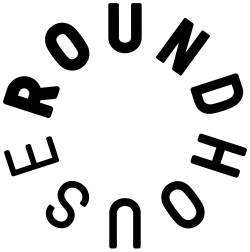 Application FormPlease complete all sections and read all questions carefully.This may be photocopied – please type or use black ink. Employment HistoryPlease tell us about your work (or study, career breaks etc.). Please give brief details of your employer, your post and main duties, dates employed, final salary and reason for leaving.(Current or most recent position held)(Previous Employment)Other Training / QualificationsSupporting StatementReferences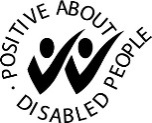 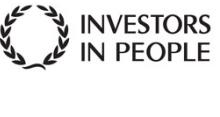 Position applied for:Producer (Maternity Cover)Closing Date: 6pm, 27th October 2017Interview Dates:Friday 3rd November 2017Job TitleEmployerDates of Employment
(from – to)Dates of Employment
(from – to)Salary / hourly rateSalary / hourly rateMain duties / responsibilitiesMain duties / responsibilitiesReason for leaving 
(if no longer employed)Reason for leaving 
(if no longer employed)What notice period are you required to give?What notice period are you required to give?If an interview date has been given, are you available on that date?If an interview date has been given, are you available on that date?Dates from / toJob Title / Main dutiesEmployerPlease provide details of your educational qualifications and any other relevant training courses, professional qualifications you hold or are studying towards which are relevant to the job you are applying for (including institution and dates).Please use this supporting statement to provide details of how your experience matches the key areas outlined in the Job and Person Specifications,  and also why you are interested in the role:Please provide names and addresses of your two last employers where possible who can provide details of your previous work.Please provide names and addresses of your two last employers where possible who can provide details of your previous work.Please provide names and addresses of your two last employers where possible who can provide details of your previous work.Please provide names and addresses of your two last employers where possible who can provide details of your previous work.Please provide names and addresses of your two last employers where possible who can provide details of your previous work.Please provide names and addresses of your two last employers where possible who can provide details of your previous work.1. Name2. NameOccupationOccupationCompanyCompanyAddressAddressTelephone numberTelephone numberEmailEmailTime knownTime knownRelationship to youRelationship to youMay references be taken up prior to a job offer being made?May references be taken up prior to a job offer being made?[   ] Yes 
[   ] NoMay references be taken up prior to a job offer being made?May references be taken up prior to a job offer being made?[   ] Yes 
[   ] No